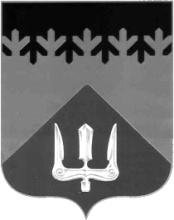 СОВЕТ ДЕПУТАТОВВОЛХОВСКОГО МУНИЦИПАЛЬНОГО РАЙОНА ЛЕНИНГРАДСКОЙ ОБЛАСТИРЕШЕНИЕот  30  октября  2019  года                                                                                   №  22                                                               Рассмотрев обращение главы администрации Волховского муниципального района, Совет депутатов Волховского муниципального района Ленинградской областирешил:1. Избрать в состав комиссии по проведению конкурсного отбора садоводческих, огороднических некоммерческих товариществ Волховского муниципального района на право получения субсидии на возмещение части затрат на создание и восстановление объектов инженерной инфраструктуры:ПЕТРОВА Романа Андреевича,АЛЕКСАШКИНА Эдуарда Сергеевича.2.  Настоящее решение вступает в силу со дня его принятия.3. Направить настоящее решение главе администрации Волховского муниципального района Брицуну А.В.ГлаваВолховского муниципального районаЛенинградской области                                                                            Кафорин С.А.Об избрании депутата Совета депутатов Волховского муниципального района в состав комиссии по проведению конкурсного отбора садоводческих, огороднических некоммерческих товариществ Волховского муниципального района на право получения субсидии на возмещение части затрат на создание и восстановление объектов инженерной инфраструктуры